RFQ No.06/GM Admin & Security (N) 2017/06Tender Notice Regarding Housekeeping Services / Janitorial Services for ITR Domain.Sealed bids, in Pak Rupees on D.D.P basis, are invited from PTCL Registered Vendors “Tender Notice Regarding Housekeeping / Janitorial Services for ITR Domain.”Tender documents can be collected from RPC (Regional Procurement Committee) Office, Room no. 211, Second Floor, PTCL House, F-5/1, Islamabad. Payment for the tender document is Rs. 2,000/- (non-refundable for each Tender) from 16th June 2017 to 26th June 2017 during office hours (09:00 am to 04:00 pm).Tender documents complete in all respects should be dropped in Bid Box on or before 26th June 2017 at reception of F-5/1 Islamabad as per instructions to the bidders contained in the Bid Documents.Bids should be marked as “Tender Notice Regarding Housekeeping Services/Janitorial Services for 3-Major Complexes, 12-Major Telephone Exchanges, 25-Small Exchanges, 2-PTCL Dispensaries, One Contact Center S/Town, Smart Shops, provisioning of Cooks and Attendants for 6-Rest Houses in Islamabad / Rawalpindi.”Bids received after the above deadline will not be accepted. PTCL reserves the right to reject any or all bids and to annul the bidding process at any time, without thereby incurring any liability to the affected bidder (s) or any obligation to inform the affected bidder(s) of the grounds for PTCL’s action.Vendor registration is not mandatory for all the vendors interested to engage in business with or supply material/services to PTCL. It is essential to mention the Vendor Registration Code (VR Code) assigned by PTCL on Quotation/Bids submitted. Unregistered vendors are required to get registered with PTCL for this purpose, prior to issuance of PO.All correspondence on the subject may be addressed to the undersigned.	Note: Only Large Category vendors are eligible to participate in this tender. Small vendors who want to participate in the tender need to enhance their category from small to large vendor before issuance of PO. Team Lead RPCRoom no. 211, PTCL Phone House,F-5/1, Islamabad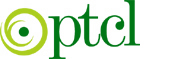        PAKISTAN TELECOMMUNICATION COMPANY LTD